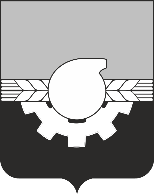 АДМИНИСТРАЦИЯ ГОРОДА КЕМЕРОВОПОСТАНОВЛЕНИЕ от 03.10.2022  № 2848Об установлении публичного сервитутаВ соответствии со ст. ст. 5, 23, 39.37 Земельного кодекса Российской Федерации, ст.16 Федерального закона от 06.10.2003 № 131-ФЗ «Об общих принципах организации местного самоуправления в Российской Федерации»,  ст. 45 Устава города Кемерово, на основании ходатайства ОАО «СКЭК» (ОГРН 1084205006600, ИНН 4205153492) и учитывая договор о подключении (технологическом присоединении) к централизованной системе холодного водоснабжения ОАО «СКЭК» от 13.07.2021  №  809в:1.Установить публичный сервитут в отношении земельных участков с кадастровыми номерами 42:24:0501002:9935, 42:24:0501002:9241, 42:24:0501002:9248, 42:24:0501002:9910, 42:24:0000000:3617, 42:24:0000000:3230, 42:24:0501002:9908, 42:24:0501002:1093, категория земель - земли населенных пунктов, площадью 5045 кв. м, и земель в кадастровом квартале № 42:24:0501002, площадью 2309 кв. м, в целях строительства  водопровода для подключения Музейного комплекса (Филиал ФГБУК «Государственный Русский музей»), Театра оперы и балета (950 мест), Киноконцертного комплекса («Кузбасский центр искусств» с универсальным залом и концертным залом) по адресу: г. Кемерово, просп. Советский, 78, на срок 10 лет:1.1. Использование земельного участка, предусмотренного п. 1 настоящего постановления, в соответствии с его разрешенным использованием будет невозможно или существенно затруднено в связи с осуществлением деятельности, для которой устанавливается публичный сервитут, на срок 15 месяцев.1.2. Порядок установления зоны с особыми условиями использования территорий и содержание ограничения прав на земельные участки в границах таких зон утверждены приказом Минстроя России от 27.12.2021 № 1016/пр «Об утверждении СП 31.13330.2021 «СНиП 2.04.02-84* Водоснабжение. Наружные сети и сооружения», СП 31.13330.2021 Свод правил «СНиП 2.04.02-84* Водоснабжение. Наружные сети и сооружения», приказом Минстроя России от 25.12.2018 № 860/пр «Об утверждении СП 32.13330.2018 «СНиП 2.04.03-85 Канализация. Наружные сети и сооружения», СП 32.13330.2018. Свод правил. Канализация. Наружные сети и сооружения. СНиП 2.04.03-85, приказом Минстроя России от 30.12.2016 № 1034/пр «Об утверждении СП 42.13330 «СНиП 2.07.01-89* Градостроительство. Планировка и застройка городских и сельских поселений», СП 42.13330.2016. Свод правил. Градостроительство. Планировка и застройка городских и сельских поселений. Актуализированная редакция СНиП 2.07.01- 89*.2. Утвердить границы публичного сервитута согласно схеме расположения границ публичного сервитута.3. ОАО «СКЭК» как обладателю публичного сервитута:3.1. Внести плату за публичный сервитут единовременным платежом не позднее 6 месяцев со дня принятия настоящего постановления.3.2. Размер платы за публичный сервитут определен в приложении к настоящему постановлению, а также определяется в соглашении об осуществлении сервитута в порядке ст. 39.47 Земельного кодекса Российской Федерации.3.3.	Выполнение строительно-монтажных работ по объекту «Строительство водопровода для подключения Музейного комплекса (Филиал ФГБУК «Государственный Русский музей»), Театра оперы и балета (950 мест), Киноконцертного комплекса («Кузбасский центр искусств» с универсальным залом и концертным залом) по адресу: г. Кемерово, просп. Советский, 78 осуществляется до 20.11.2023.3.4.  Права и обязанности обладателя публичного сервитута:          3.4.1. Обладатель публичного сервитута обязан:- 	своевременно внести плату за публичный сервитут в порядке и размерах, установленных п. п. 3.1, 3.2 настоящего пункта;- привести земельный участок в состояние, пригодное для его использования в соответствии с разрешенным использованием, в срок не позднее чем три месяца после завершения строительства, капитального или текущего ремонта, реконструкции, эксплуатации, консервации, сноса инженерного сооружения, для размещения которого был установлен публичный сервитут.3.4.2. Обладатель публичного сервитута вправе:- приступить к осуществлению публичного сервитута после внесения платы за публичный сервитут;- до окончания публичного сервитута обратиться с ходатайством об установлении публичного сервитута на новый срок.   4. Комитету по работе со средствами массовой информации                   администрации города Кемерово (Н.Н. Горбачева) в течение пяти рабочих дней со дня принятия настоящего постановления обеспечить официальное опубликование настоящего постановления и разместить настоящее постановление на официальном сайте администрации города Кемерово в информационно-телекоммуникационной сети «Интернет».   5. Управлению архитектуры и градостроительства (В.П. Мельник) в течение 5 дней обеспечить направление копии настоящего постановления:   - в Управление Федеральной службы государственной регистрации, кадастра и картографии по Кемеровской области – Кузбассу;   -   в Комитет по управлению государственным имуществом Кузбасса;   -  в комитет по управлению муниципальным имуществом города Кемерово;      - Фонд проектов социального и культурного назначения «Национальное культурное наследие»;   -   ОАО «Северо-Кузбасская энергетическая компания».   6. Контроль за исполнением настоящего постановления возложить на   первого заместителя Главы города Д.В. Анисимова.Временно исполняющийобязанности Главы города 	                                                              Д.В. Анисимов                                                                 ПРИЛОЖЕНИЕ     к постановлению администрациигорода Кемерово от 03.10.2022 № 2848Расчет платы за публичный сервитут на 2022 годобладатель сервитута: ОАО «СКЭК»Итого за 10 (десять) лет – 30392,9 руб.Расчетные начисления по плате за публичный сервитут17.02.2023 - 30392,9 руб.Указанный платеж производится не позднее 17.02.2023 - 30392,9 руб.Получатель: ИНН: 4207023869 КПП 420502001 УФК по Кемеровской области – Кузбассу (Управление городского развития администрации города Кемерово, л/с 04393249780)Казначейский счет: 03100643000000013900Единый казначейский счет: 40102810745370000032Банк получателя: ОТДЕЛЕНИЕ КЕМЕРОВО БАНКА РОССИИ//УФК по Кемеровской области- Кузбассу г КемеровоБИК банка: 013207212Код ОКТМО: 32701000КБК: 917 111 05420 04 0000 120Назначение земельного участка Кадастровый номер (квартал) земельных участков, в отношении которых устанавливается публичный сервитутКадастровая стоимость земельных участков, в отношении которых устанавливается публичный сервитут (п.5 ст.39.46 Земельного кодекса РФ) / Средний показатель кадастровой стоимости земельных участков, в отношении которых устанавливается публичный сервитут (руб. за кв. м)(п.5 ст.39.46 Земельного кодекса РФ)Площадь частей земельного участка, в отношении которых устанавливается публичный сервитут (кв. м)Площадь земельного участка (кв. м)Процент от кадастровой стоимости (п.4 ст.39.46 Земельного  кодекса  РФ) Годовая плата за публичный сервитут (руб.)Назначение земельного участка Кадастровый номер (квартал) земельных участков, в отношении которых устанавливается публичный сервитутКадастровая стоимость земельных участков, в отношении которых устанавливается публичный сервитут (п.5 ст.39.46 Земельного кодекса РФ) / Средний показатель кадастровой стоимости земельных участков, в отношении которых устанавливается публичный сервитут (руб. за кв. м)(п.5 ст.39.46 Земельного кодекса РФ)Площадь частей земельного участка, в отношении которых устанавливается публичный сервитут (кв. м)Площадь земельного участка (кв. м)Процент от кадастровой стоимости (п.4 ст.39.46 Земельного  кодекса  РФ) Годовая плата за публичный сервитут (руб.)Назначение земельного участка Кадастровый номер (квартал) земельных участков, в отношении которых устанавливается публичный сервитутКадастровая стоимость земельных участков, в отношении которых устанавливается публичный сервитут (п.5 ст.39.46 Земельного кодекса РФ) / Средний показатель кадастровой стоимости земельных участков, в отношении которых устанавливается публичный сервитут (руб. за кв. м)(п.5 ст.39.46 Земельного кодекса РФ)Площадь частей земельного участка, в отношении которых устанавливается публичный сервитут (кв. м)Площадь земельного участка (кв. м)Процент от кадастровой стоимости (п.4 ст.39.46 Земельного  кодекса  РФ) Годовая плата за публичный сервитут (руб.)Назначение земельного участка Кадастровый номер (квартал) земельных участков, в отношении которых устанавливается публичный сервитутКадастровая стоимость земельных участков, в отношении которых устанавливается публичный сервитут (п.5 ст.39.46 Земельного кодекса РФ) / Средний показатель кадастровой стоимости земельных участков, в отношении которых устанавливается публичный сервитут (руб. за кв. м)(п.5 ст.39.46 Земельного кодекса РФ)Площадь частей земельного участка, в отношении которых устанавливается публичный сервитут (кв. м)Площадь земельного участка (кв. м)Процент от кадастровой стоимости (п.4 ст.39.46 Земельного  кодекса  РФ) Годовая плата за публичный сервитут (руб.)Назначение земельного участка Кадастровый номер (квартал) земельных участков, в отношении которых устанавливается публичный сервитутКадастровая стоимость земельных участков, в отношении которых устанавливается публичный сервитут (п.5 ст.39.46 Земельного кодекса РФ) / Средний показатель кадастровой стоимости земельных участков, в отношении которых устанавливается публичный сервитут (руб. за кв. м)(п.5 ст.39.46 Земельного кодекса РФ)Площадь частей земельного участка, в отношении которых устанавливается публичный сервитут (кв. м)Площадь земельного участка (кв. м)Процент от кадастровой стоимости (п.4 ст.39.46 Земельного  кодекса  РФ) Годовая плата за публичный сервитут (руб.)Назначение земельного участка Кадастровый номер (квартал) земельных участков, в отношении которых устанавливается публичный сервитутКадастровая стоимость земельных участков, в отношении которых устанавливается публичный сервитут (п.5 ст.39.46 Земельного кодекса РФ) / Средний показатель кадастровой стоимости земельных участков, в отношении которых устанавливается публичный сервитут (руб. за кв. м)(п.5 ст.39.46 Земельного кодекса РФ)Площадь частей земельного участка, в отношении которых устанавливается публичный сервитут (кв. м)Площадь земельного участка (кв. м)Процент от кадастровой стоимости (п.4 ст.39.46 Земельного  кодекса  РФ) Годовая плата за публичный сервитут (руб.)Назначение земельного участка Кадастровый номер (квартал) земельных участков, в отношении которых устанавливается публичный сервитутКадастровая стоимость земельных участков, в отношении которых устанавливается публичный сервитут (п.5 ст.39.46 Земельного кодекса РФ) / Средний показатель кадастровой стоимости земельных участков, в отношении которых устанавливается публичный сервитут (руб. за кв. м)(п.5 ст.39.46 Земельного кодекса РФ)Площадь частей земельного участка, в отношении которых устанавливается публичный сервитут (кв. м)Площадь земельного участка (кв. м)Процент от кадастровой стоимости (п.4 ст.39.46 Земельного  кодекса  РФ) Годовая плата за публичный сервитут (руб.)Назначение земельного участка Кадастровый номер (квартал) земельных участков, в отношении которых устанавливается публичный сервитутКадастровая стоимость земельных участков, в отношении которых устанавливается публичный сервитут (п.5 ст.39.46 Земельного кодекса РФ) / Средний показатель кадастровой стоимости земельных участков, в отношении которых устанавливается публичный сервитут (руб. за кв. м)(п.5 ст.39.46 Земельного кодекса РФ)Площадь частей земельного участка, в отношении которых устанавливается публичный сервитут (кв. м)Площадь земельного участка (кв. м)Процент от кадастровой стоимости (п.4 ст.39.46 Земельного  кодекса  РФ) Годовая плата за публичный сервитут (руб.)Назначение земельного участка Кадастровый номер (квартал) земельных участков, в отношении которых устанавливается публичный сервитутКадастровая стоимость земельных участков, в отношении которых устанавливается публичный сервитут (п.5 ст.39.46 Земельного кодекса РФ) / Средний показатель кадастровой стоимости земельных участков, в отношении которых устанавливается публичный сервитут (руб. за кв. м)(п.5 ст.39.46 Земельного кодекса РФ)Площадь частей земельного участка, в отношении которых устанавливается публичный сервитут (кв. м)Площадь земельного участка (кв. м)Процент от кадастровой стоимости (п.4 ст.39.46 Земельного  кодекса  РФ) Годовая плата за публичный сервитут (руб.)Строительство  водопровода для подключения Музейного комплекса (Филиал ФГБУК «Государствен-ный Русский музей»), Театра оперы и балета (950 мест), Киноконцерт-ного комплекса («Кузбасский центр искусств» с универсальным залом и концертным залом) по адресу: г. Кемерово, просп. Советский, 7842:24:0501002:99351 594 943,46622 1830,014, 53Строительство  водопровода для подключения Музейного комплекса (Филиал ФГБУК «Государствен-ный Русский музей»), Театра оперы и балета (950 мест), Киноконцерт-ного комплекса («Кузбасский центр искусств» с универсальным залом и концертным залом) по адресу: г. Кемерово, просп. Советский, 7842:24:0501002:92415020,36282663 1760,011418, 75Строительство  водопровода для подключения Музейного комплекса (Филиал ФГБУК «Государствен-ный Русский музей»), Театра оперы и балета (950 мест), Киноконцерт-ного комплекса («Кузбасский центр искусств» с универсальным залом и концертным залом) по адресу: г. Кемерово, просп. Советский, 7842:24:0501002:99105020,36                     20610102          0,01          103,42 Строительство  водопровода для подключения Музейного комплекса (Филиал ФГБУК «Государствен-ный Русский музей»), Театра оперы и балета (950 мест), Киноконцерт-ного комплекса («Кузбасский центр искусств» с универсальным залом и концертным залом) по адресу: г. Кемерово, просп. Советский, 7842:24:0501002:109339 580 188,61226 5150.0174,12Строительство  водопровода для подключения Музейного комплекса (Филиал ФГБУК «Государствен-ный Русский музей»), Театра оперы и балета (950 мест), Киноконцерт-ного комплекса («Кузбасский центр искусств» с универсальным залом и концертным залом) по адресу: г. Кемерово, просп. Советский, 7842:24:0000000:36171545,83                     154919 171             0,01         239,45Строительство  водопровода для подключения Музейного комплекса (Филиал ФГБУК «Государствен-ный Русский музей»), Театра оперы и балета (950 мест), Киноконцерт-ного комплекса («Кузбасский центр искусств» с универсальным залом и концертным залом) по адресу: г. Кемерово, просп. Советский, 7842:24:0000000:32301545,83                      1821 057             0,01                                                                          28,13Строительство  водопровода для подключения Музейного комплекса (Филиал ФГБУК «Государствен-ный Русский музей»), Театра оперы и балета (950 мест), Киноконцерт-ного комплекса («Кузбасский центр искусств» с универсальным залом и концертным залом) по адресу: г. Кемерово, просп. Советский, 7842:24:0501002:990826 088 433,8862                                                                                      13 834                                          0,01                                       11,69Строительство  водопровода для подключения Музейного комплекса (Филиал ФГБУК «Государствен-ный Русский музей»), Театра оперы и балета (950 мест), Киноконцерт-ного комплекса («Кузбасский центр искусств» с универсальным залом и концертным залом) по адресу: г. Кемерово, просп. Советский, 7842:24:05010025020,362309-0,011159,20ИТОГО ГОДОВАЯ ПЛАТА ЗА ПУБЛИЧНЫЙ СЕРВИТУТ:ИТОГО ГОДОВАЯ ПЛАТА ЗА ПУБЛИЧНЫЙ СЕРВИТУТ:ИТОГО ГОДОВАЯ ПЛАТА ЗА ПУБЛИЧНЫЙ СЕРВИТУТ:ИТОГО ГОДОВАЯ ПЛАТА ЗА ПУБЛИЧНЫЙ СЕРВИТУТ:ИТОГО ГОДОВАЯ ПЛАТА ЗА ПУБЛИЧНЫЙ СЕРВИТУТ:ИТОГО ГОДОВАЯ ПЛАТА ЗА ПУБЛИЧНЫЙ СЕРВИТУТ:    3039,29